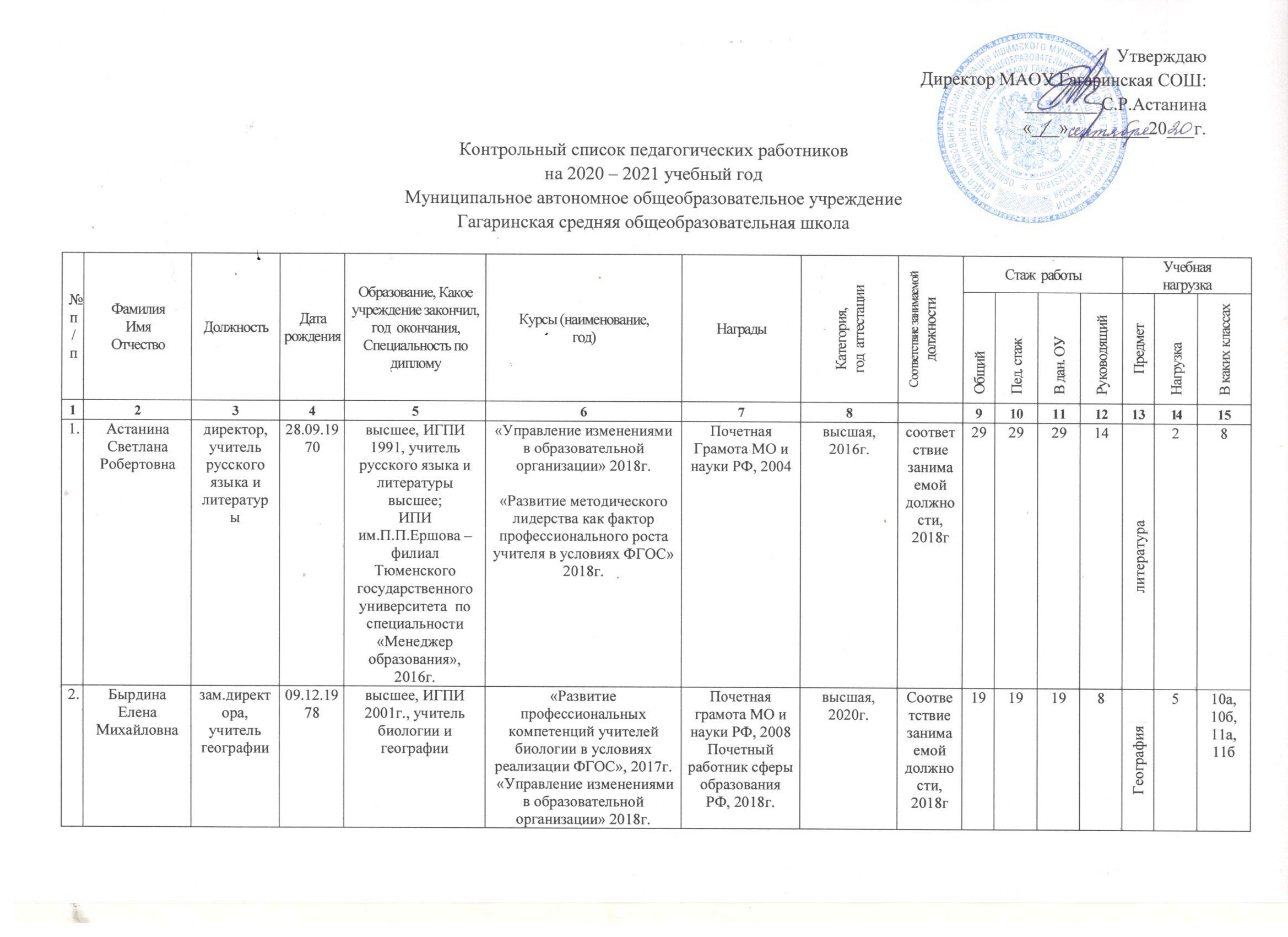 Антошкина Евгения Николаевна Учитель-логопед 30.01.1984Высшее, ФГАОУВО «Ишимский государственный педагогический институт им. П.П. Ершова», филиал ТюмГУ, бакалавр, по направлению подготовки Психолого-педагогическое образование, 2017г.ТГУ профессиональная переподготовка, учитель-логопед, 2018г.«Комплексное сопровождение обучающихся с речевыми нарушениями в условиях общеобразовательной организации на этапе ФГОС», 2020г.нетнетнет81г6мес 9 мес.0Бабыкина Дарья ЮрьевнаУчитель математики25.08.1994Высшее, ФГАОУВО «Ишимский государственный педагогический институт им. П.П. Ершова», филиал ТюмГУматематики, информатики и естественных наук , 2017«Актуальные проблемы профессионально-педагогического развития учителя математики в условиях ФГОС», 2018г.«Эффективные практики реализации адаптированных основных образовательных программ для обучающихся с ОВЗ», 2020Почетная грамота отдела образования администрации Ишимского муниципального района, 2019нетСоответствие занимаемой должности2019г3330математика, ЭК по математике, обучение на дому257-9, 11а 2Бетехтина Елена Ивановнаучитель русского языка и литературы07.10.1980высшее, ИГПИ 2003г., учитель русского языка и литературы, дополнительная специальность «Культурология»«Актуальные проблемы преподавания МХК в условиях перехода на ФГОС», 2016Актуальные вопросы профессионально-педагогического развития учителя русского языка и литературы в условиях реализации требований ФГОС, 2017Современные технологии и средства достижения и оценивания результатов обучения по русскому языку и литературе в свете требований ФГОС, 2017«Эффективные практики реализации адаптированных основных образовательных программ для обучающихся с ОВЗ», 2020Почетная грамота отдела образования администрации Ишимского муниципального района, 2016Почетная грамота департамента образования и науки Тюменской области, 2018г.первая, 2016г.Соответствие занимаемой должности 2014г14880русский язык, литература, МХК,ЭК по русскому языку, обучение на дому275,7,11а, 11б Васильева Анна Васильевна Учитель-логопед, учитель географии15.08.1971ИГПИ им.П.П.Ершова, 2003, учитель биологии и экологиинет нет нет нет 272200ИЗО, география 125-9Винокурова Ирина ГеннадьевнаУчитель математики21.09.1979высшее, ИГПИ 2003г., учитель математики и физикиДеятельность учителя в условиях реализации Концепции развития математического образования с учётом требований ФГОС, 2017Почетная грамота отдела образования администрации Ишимского муниципального района, 2018первая,   2015г.Нет1717170математика 285, 6, 10а, 10б, 11бВяткина Надежда АнатольевнаСоциальный педагог01.11.1987Высшее, ФГБОУВО «Тюменский государственный университет» г. Тюмень, 2015г.Магистр по направлению подготовки Педагогическое образование«Социально-педагогические и социально-психологические работы в ОУ», 2018нет нетнет 111020Галышева Марина ИвановнаУчитель начальных классов16.04.1969высшее, ИГПИ 1991г., учитель математики и физики«Методология и технология реализации ФГОС обучающихся с ОВЗ в условиях общеобразовательной и специальной (коррекционной) школы», 2018 «Методическое лидерство как фактор профессионального развития педагога в условиях реализации ФГОС НОО», 2019«Особенности преподавания курса «Основы религиозных культур и светской этики» в условиях реализации требований ФГОС», 2020Почетная грамота отдела образования администрации Ишимского муниципального района, 2019первая, 2019г.нет2713120начальные классы224Городецкая Татьяна ВасильевнаУчитель начальных классов26.02.1967Высшее, ИГПИ им. П.П. Ершова, 2005,  «Педагогика и методика начального образования»«Цифровые технологии в условиях реализации ФГОС НОО», 2019нетнетСоответствие занимаемой должности 2019г312730начальные классы223Городянская Екатерина СергеевнаУчитель иностранных языков16.01.1988высшее, ИГПИ, 2010г., учитель иностранного языка «Актуальные вопросы обучения второму иностранному языку в условиях введения ФГОС», 2015г.нетнетСоответствие занимаемой должности, 2013г1010100иностранные языки (английский, немецкий)215-11Ключникова Елена Владимировна Учитель иностранного  языка04.08.1997высшее, ФГАОУВО ТюмГУ,Учитель начальных классов, иностранного языка, 2020г.нет нетнетнет0000 английский язык182-8Красикова Наталья НиколаевнаСтарший методист, учитель обучения на дому23.04.1983высшее, ИГПИ им.П.П.Ершова, 2005г., учитель начальных классовШкола управления, 2015г.нетнетСоответствие занимаемой должности 20191410126Обучение на дому81 Легалова Татьяна Робертовна  Учитель биологии, химии 22.06.1993Неполное высшее образование, ФГАОУВО ТюмГУ,2013г., учитель биологии и химиинет нет нет нет 1000биология, химия, ЭК по естествознанию235-11Луценко Ольга СергеевнаПедагог-психолог,учитель обучения на дому06.05.1987Высшее, ИГПИ им. П.П. Ершова, 2010г.,педагог-психолог«Актуальные вопросы психолого-педагогического сопровождения в ОУ»,  2019«Современные угрозы детской безопасности: выявление, профилактика, сопровождение», 2019«Эффективные практики реализация адаптированных основных образовательных программ для обучающихся с ОВЗ», 2020Почетная грамота отдела образования администрации Ишимского муниципального района, 2019нетнет8843обучение на дому57Нененко Максим НиколаевичУчитель физической культуры30.08.1988высшее, ИГПИ 2011г., учитель физической культуры«Формирование культуры безопасного и здорового образа жизни обучающихся на предмете ОБЖ в условиях реализации ФГОС второго поколения». 2018г. «Физкультурное образование и воспитание обучающихся, с учетом требований ФГОС и концепции преподавания предмета «Физическая культура»», 2019Благодарственное письмо партии «Единая Россия»,2017 Грамота отдела образования за работу с одаренными детьми», 2017г.Благодарность начальника отдела образования Ишимского района 2018гБлагодарственное письмо председателя Тюменской областной Думы В.А.Рейна, 2019Высшая, 2020г.Соответсвие занимаемой должности2014г9950физическая культура, ОБЖ285-11 кл.Низковских Любовь Сергеевнапедагог-библиотекарь,  учитель технологии21.01.1980высшее, ИГПИ 2001г., учитель технологии и информатики«Методология и технология реализации ФГОС обучающихся с ОВЗ в условиях общеобразовательной и специальной (коррекционной) школы», 2018г.«Современные подходы к библиотечно-информационному обеспечению реализации ФГОС общеобразовательной организацией», 2018 «Развитие профессиональных компетенций учителей технологии в условиях  ФГОС», 2018г.Почетная грамота главы администрации Ишимского муниципального района, 2018г.Почетная грамота департамента образования и науки Тюменской области, 2020первая, 2015гнет1811110технология, ЭК по черчению, обучение на дому185-8, 11аНовикова Елена ЮрьевнаУчитель истории и обществознания19.10.1993высшее, ТГУ, 2015г., специальность (профиль) «историческое образование» «Актуальные вопросы профессионально-методического развития учителя истории и обществознания в условиях реализации требований ФГОС», 2018г.Благодарность начальника отдела образования Ишимского района 2018гПервая, 2020Соответсвие занимаемой должности20184440история, обществознание, право, экономика, ЭК по обществознаниюости269-11 Паденко Татьяна АнатольевнаУчитель русского языка и литературы30.06.1971высшее, ИГПИ 1993г., учитель русского языка и литературыРазвитие методического лидерства как фактор профессионального роста учителя в условиях ФГОС, 2017г.Русское изобразительное искусство как основа интеграции дисциплин гуманитарного цикла, 2018г.Организационно-методическая подготовка педагогов к формированию в регионе единой речекультурной среды, комфортной как русскоговорящих обучающихся, так и для детей мигрантов в свете требований ФГОС, 2019г.Почетная Грамота МО и науки РФ, 2015Благодарность начальника отдела образования Ишимского района 2018высшая, 2017г.нет2525190русский язык, литература 316,8-10Пунигова Светлана ЛеонидовнаУчитель физики и информатики22.09.1966высшее, ИГПИ 1989г., учитель математики, физики, информатики«Развитие профессиональных компетенций учителей информатики в условиях реализации ФГОС», 2017г. «Профессионально-методическое развитие учителя физики в условиях ФГОС», 2019г.Почетная грамота главы администрации Ишимского муниципального района, 2016Почетная грамота департамента образования и науки Тюменской области, 2019высшая, 2017г.нет3131280физика, информатика, астрономия, 267-11Роговских Елена СергеевнаПедагог-организатор, учитель музыки11.02.1986высшее, ИГПИ, 2008г., учитель русского языка и литературы «Эффективные модели развития системы отдыха и оздоровления детей: тюменский вектор», 2018г.«Особенности преподавания музыки в условиях реализации требований ФГОС», 2020г. Почетная грамота отдела образования администрации Ишимского муниципального района, 2020нетСоответсвие занимаемой должности20197640музыка 45-8 кл.Руденко Дарья Васильевна Учитель начальных классов3.08.1989высшее, ФГАОУВО ТюмГУ,учитель начальных классов, 2019«Актуальные вопросы профессионально-педагогического развития учителей начальных классов в условиях реализации ФГОС НОО», 2018г. «Методология и технология реализации  ФГОС обучающихся с ОВЗ в условиях общеобразовательной  и специальной (коррекционной) школы», 2019г.нетнетСоответсвие занимаемой должности20195330начальные классы221Швец Елена СергеевнаУчитель начальных классов18.05.1998незаконченное   высшее, ФГАОУВО «Ишимский государственный педагогический институт им. П.П. Ершова», филиал ТюмГУ, начальное, дошкольное образованиенетнетнетнет1110начальные классы222